Publicado en Bilbao el 15/01/2020 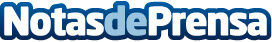 La limpieza de los baños siempre se ha hecho de forma incorrecta, según Colombiana de LimpiezasLimpiar el baño no es una tarea divertida ni fácil. A nadie le gusta frotar las superficies del baño o desatascar tuberías. Y la mayoría de veces que se realiza esta actividad, se suele hacer más mal que bien. Es cierto que los españoles le dan una importancia vital a la limpieza de sus casas y Colombiana de Limpiezas quiere echarles una manoDatos de contacto:Colombiana de Limpiezas+34 945 27 68 53Nota de prensa publicada en: https://www.notasdeprensa.es/la-limpieza-de-los-banos-siempre-se-ha-hecho Categorias: Nacional Interiorismo Sociedad http://www.notasdeprensa.es